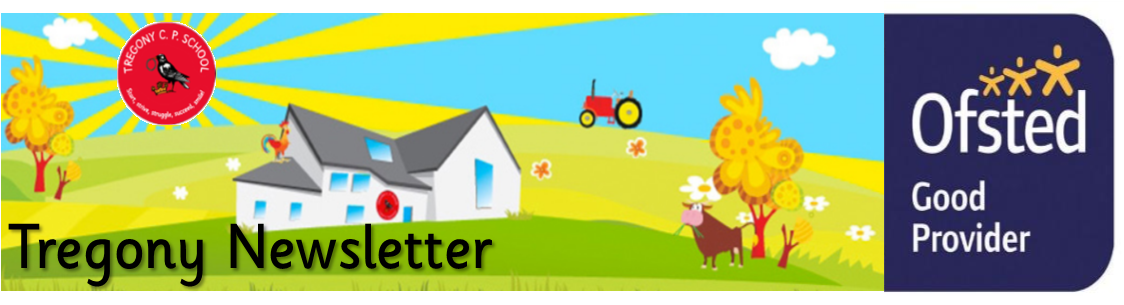 Friday 8th NovemberDear Parents/Carers,It has been another busy week.  On Monday, we had a visit from our School Improvement Partner, Mrs Orell, who was pleased to see that pupils were positive about their work and eager to share what they had been learning.  These visits are a vital part of our school improvement and support us in monitoring the work that is taking place by myself, teachers and pupils.  We were also visited by our curriculum trustee, Caroline Williams, who came to find out more about our curriculum.  Don’t forget, we have more information about this on our website under the ‘curriculum’ tab.On Monday, in our assembly, we looked at our school values and our ‘Value of the Week’ which is resilience.  We discussed how the ability to keep going can help us with our learning and to manage our feelings when things get tough.  We have a nominee box where pupils can nominate a friend who has demonstrated this value during the week.  Our winner will be announced a week on Monday.  Please look at our values and curriculum rationale on our school website.Lots of our pupils and parents attended our SATs family learning session where parents and children worked together on some SATs style questions. It was a pleasure to work alongside parents and their children and see lots of pupils teach their parents a thing or two! If you did attend, please can I ask that you complete the feedback questionnaire so that we can reflect and improve on our family learning sessions.  Thank you.I do not like to mention the word ‘Christmas’ too soon but I am well aware that very soon we will find ourselves in a flurry of glitter and glue!  Over the next few weeks, pupils will be making lanterns ready for the lantern parade and Christmas lights switch on, in Tregony on Sunday 1st December.  This is always a special occasion so please put it in your diary. We will, as usual, meet at the school where we will parade thought the village to the square.  Year 6 pupils have also been invited to attend the City Of lights Parade, in Truro, on Wednesday 20th November.  Please make sure that you have returned this slip to us by Monday, as we have to ensure that we have sufficient adult to pupil ratios.  Thank you.On Monday, we would like to invite all of our pupils who are members of the Brownies, Guides, Beavers, Cubs or Scouts to proudly wear their uniforms and badges to school, for Remembrance Day.  Also, next week is Anti-Bullying week and to show our support for this, we will be taking part in Odd Socks Day.  This will take place on Tuesday 12th November. From next week, the library will be open for all pupils to exchange their books for the whole of Monday lunchtime.  Key Stage 1 pupils will also be changing their books on a Friday morning with Mrs Gulliford.With the colder weather upon us, please remind your children to bring their coats with them every day.  Mrs Kirby has some school beanie hats for sale in the Office, priced at £4.00, should you wish to purchase one.Kate Douglass Headteacher.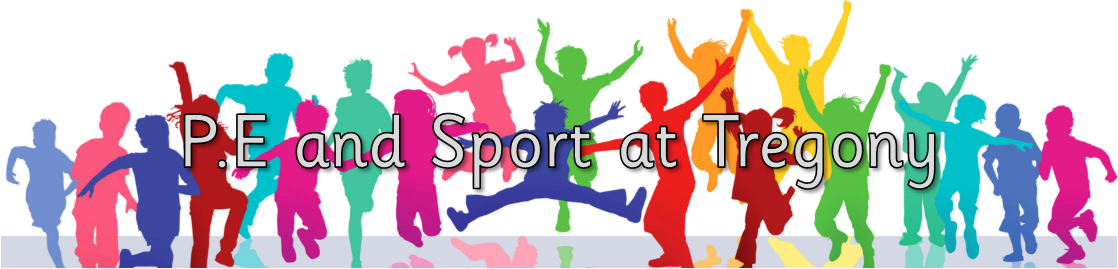 It has been an excellent start to clubs this week. Cheerleading has proved to be a big hit (thank you Miss Robertson!) and we have seen so many new faces.  We still have a few places left on our Years 1,2 and 3 Football Club and have now opened this up to pupils in our Reception Class. Please see Mrs Kirby if you are interested.There have been a number of pupils that have come back to school without P.E kit. Please can you make sure that your child/children have the correct kit (white t shirt, black shorts, trainers, spare socks) in school at all times. Please also note that pupils are allowed to wear their own sports kit (weather and activity appropriate) to clubs so as to help ensure P.E kit stays in school.Thank youMiss MulroyP.E lead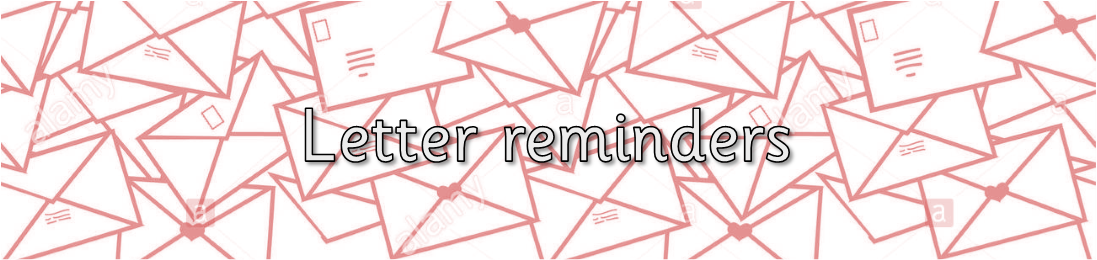 MCSN Par cross country letterNasal flu vaccinationLondon trip letterPupil absence letterYear six Truro City of Lights paradeSt Austell Music Festival LetterChildren in Need LetterPortholland Newquay Zoo letterTowan cafe and church trip letterYears 5/6 science letter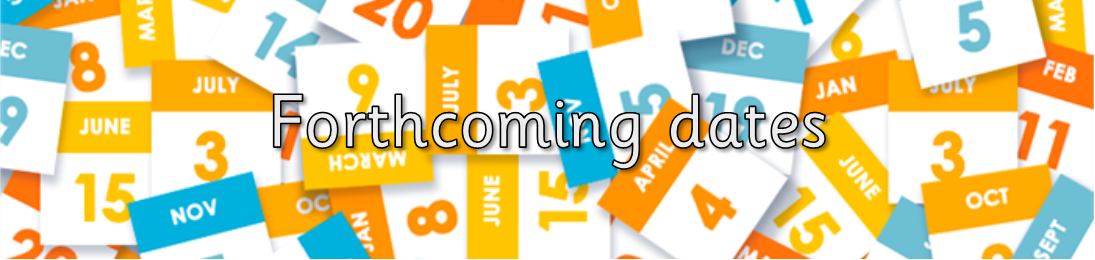 Thursday 14th November - MCSN Par cross countryFriday 15th November - Wear something spotty for Children in Need (50p donation) and cake sale (bring and buy)Wednesday 20th November - Year 6 City of LIghts Parade, TruroWednesday 20th November - KS2 Cluster Badminton tournamentMonday 25th November - Nasal flu vaccinationWednesday 27th November - St Austell Music Festival startsSunday 1st December - Tregony Lantern Parade.  Meet at the school at Tuesday 10th December - Portholland class topic celebration 1.30-4.00pmWednesday 11th December Christmas dinner and jumper dayWednesday 11th December - Key Stage 1 Christmas Play (am)Thursday 12th December -Key Stage 1 Christmas play (pm)Friday 13th December - Towan Class Eden tripTuesday 17th - Whole school cinema tripWednesday 18th December - Christmas parties (pm)Friday 20th December - Break up for Christmas holidays 1.30pm finish - no wrap around careFinally, don’t forget to check our website for school related information, which we are in the process of updating.  You can also add us on Facebook to keep up-to-date with news, reminders and photos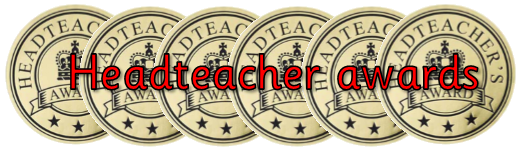 Taylor Cookman for super writing in his R.E lesson about Churches and their uses.Isla Floyd-Norris for super independent reading and writing when describing fireworks.Matthew Dinsdale for designing and making a toy with a cam mechanism and an impressive explanation of this using amazing vocabulary.Finn Lury for a super report about Ancient Egypt.Towan:. Rory Hammond for amazing sentences in phonics.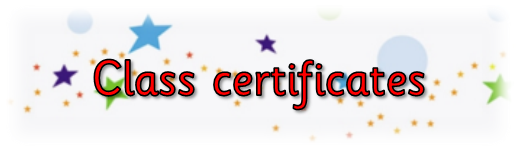 Summers: Annalea Macrae for thinking of excellent adjectives and using them in her writingPorthcurnick:. Seth Merrick for an amazing explanation of how you use exchanges when adding three digit numbers.Portholland: Thomas Michell for excellent problem solving skills in maths.Porthluney: Bella Curgenven for P.E: Merryn Knight for excellent effort and stamina at running club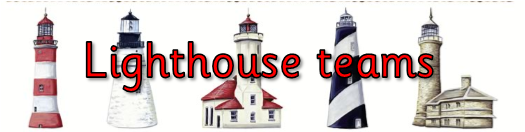 Godrevy: 1791Trevose: 1463St Antony: 1277Lizard: 2116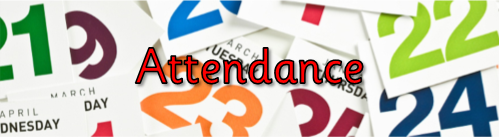 Towan: 95.15%Summers: 98.70%Porthcurnick:  92.31%Portholland: 98.62%Porthluney: 96.90%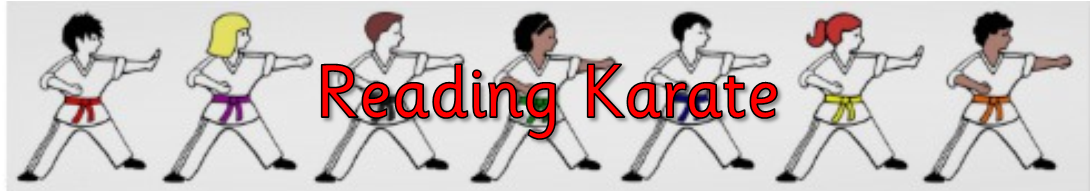 White band:  Lowenna Collins, Olive Bennett, Lilly Charles, Grace Floyd- Norris, Maizey Gilbert, Brandon Rescorla, Chester Marchant, Harry Cotton, Ben Bush, Saskia Curgenven, Eddie ChapmanYellow band: Max Spackman, Sienna Andrew, Megan Keast, Henry Baker, Gabriel Welch, Jasper Wicks, Jack Bowden, Curits Andrew, Eva Rothwell. Riley Filbey.Orange band: Robert Tupper, Taylan Hodgkiss, Rory Hammond, Frank Wright- Lynch, Finn LuryBlue band:Green band:Brown band: Black band: 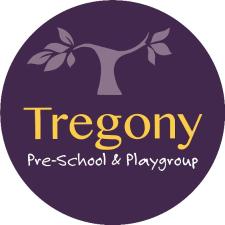 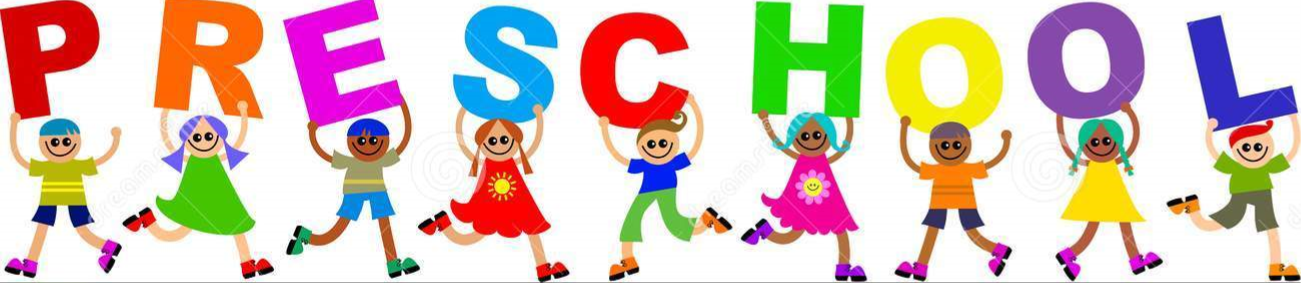 We are currently looking for a chair for the committee; If you would like to know anymore information or are interested, then please email Kirsty at tregony.preschool@gmail.co.ukStar of the week: Henry Ford for increased confidence.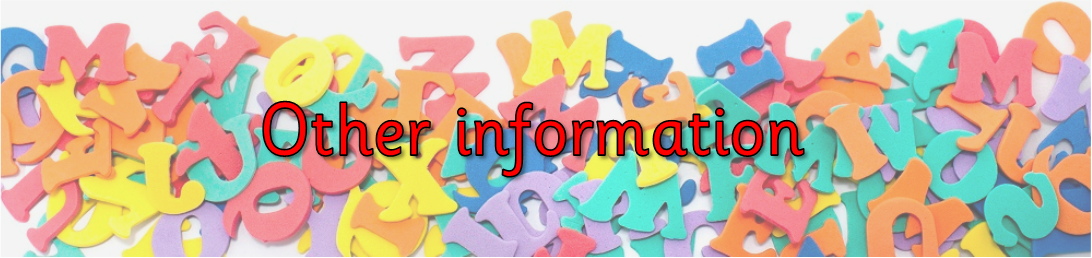 Tregony Christmas Lights Group will be erecting this year's display over the following weekends 16th/17 & 23rd/24th of this month and would like to have as much help as possible for the task, even if only for a couple of hours on any of the days mentioned. Please contact either John Smith on 01872 530374 or Des Mennear on 01872 530357 for further information.The pre-school are holding a Bingo Fundraiser on the evening of Friday 13th December.  Times to be confirmed.